Министерство образования Иркутской областиГосударственное автономное профессиональное образовательное учреждение Иркутской области "Ангарский индустриальный техникум" (ГАПОУ ИО АИТ)ПОЛОЖЕНИЕо студенческом общежитии ГАПОУ ИО «Ангарский индустриальный техникум»Введено в действие приказом от    11.06 .2020г № 80Ангарск, 20201.	Общие положения1.1. Положение о студенческом общежитии ГАПОУ ИО «Ангарский  индустриальный техникум» (далее техникум) разработано в соответствии с Федеральным законом РФ «Об образовании в Российской Федерации», ст. 39 «Предоставление жилых помещений в общежитии».1.2     Студенческое  общежитие   (далее  общежитие   техникума)  предназначается   для размещения иногородних студентов на период их обучения в техникуме. В    отдельных    исключительных    случаях   техникум    вправе    принимать    решение    о размещении в общежитии студентов, постоянно проживающих в общежитии.Общежитие входит в состав техникума и содержится за счет бюджетных средств,
выделяемых   учебному   заведению,   платы   за   пользование   общежитием   студентами техникума,    других    внебюджетных    средств,    поступающих    от   хозяйственной    и предпринимательской деятельности техникума.В общежитии техникума проживание посторонних лиц не допускается. В общежитии
с правом временной регистрации могут проживать только работники техникума.В общежитии в соответствии с санитарными нормами и правилами имеются комнаты
для самостоятельных занятий, комнаты отдыха (телевизионные комнаты), комнаты для
занятий творчеством, изоляторы, бытовые помещения (кухни, гладильные комнаты и
другие).Состав и площади помещений санитарно-бытового назначения выделяются и оснащаются в соответствии с санитарными правилами.Общее руководство работой в общежитии по укреплению и развитию материальной
базы,   организацией   бытового   обслуживания   проживающих   в   общежитии   студентов возлагается на директора техникума.Проживающие в общежитии студенты заключают с директором «Договор о взаимной
ответственности сторон»    (форма    договора прилагается) и «Договора найма жилого помещения в общежитии» (форма договора прилагается)2.	Права и обязанности проживающих в общежитии студентов2.1.	Проживающие в общежитии студенты имеют право:-	проживать в закрепленной жилой комнате весь срок обучения в техникуме при условии
соблюдения ими правил внутреннего распорядка и противопожарной безопасности;-пользоваться    помещениями    учебного    и    культурно-бытового    назначения, оборудованием, инвентарем общежития;переселяться, с согласия администрации и учетом мнения воспитателей и руководителей
групп, в другое жилое помещение общежития;избирать совет общежития и быть избранным в его состав;участвовать через совет общежития в решении вопросов совершенствования жилищно-
бытового обеспечения проживающих,  организации воспитательной работы  и досуга, оборудования и оформления жилых помещений и комнат для самостоятельной работы2.2,	Проживающие в общежитии студенты обязаны:строго соблюдать правила внутреннего распорядка общежития, технику безопасности,
правила пожарной безопасности;бережно относиться к помещениям, оборудованию и инвентарю общежития, экономно
расходовать электроэнергию, воду, соблюдать чистоту и порядок в жилых помещениях и
местах общего пользования; своевременно вносить плату в установленных размерах за проживание;выполнять все  положения заключенного с администрацией «Договора о взаимной
ответственности сторон»;возмещать   причиненный   материальный   ущерб   в   соответствии   с   действующим законодательством и заключенным договором.2.3. Проживающие   в   общежитии   студенты  могут привлекаться  Советом   общежития   во внеучебное  время к работам  по самообслуживанию, благоустройству  и  озеленению территории   общежития  и другим вида работ с их согласия  или   с согласия  родителей (законных представителей) несовершеннолетних  студентов с соблюдением правил охраны труда.2.4. За нарушение правил проживания в общежитии к проживающим студентам    по представлению администрации, работников общежития или решению совета общежития, могут   быть   применены   меры   общественного   воздействия   в соответствии с действующим законодательством, вплоть до выселения из общежития.
Категорически    запрещается    студентам    появление    в    общежитии в   нетрезвом состоянии, оскорбляющем достоинство граждан, курение в жилых комнатах, а также хранение, употребление и продажа наркотических веществ,3. Обязанности и права администрации техникума в общежитии3.1. Непосредственно   руководство   хозяйственной   деятельностью   и   эксплуатацией общежития осуществляется заместителем директора по АХД;3.2. Организация быта студентов, проживающих в общежитии, поддержание в общежитии
установленного порядка осуществляется заместителем директора по ВР;3.3. Администрация техникума обязана:содержать помещения общежития в  соответствии с установленными санитарными
правилами,заключать с проживающими обучающимися и студентами и выполнять договоры о
взаимной ответственности и найма жилых помещений;- укомплектовывать       общежитие        мебелью,        оборудованием,        постельными принадлежностями и другим инвентарем согласно действующим СаНПиНам;своевременно производить ремонт общежития, инвентаря, оборудования;обеспечивать предоставление студентам, проживающим в общежитии, необходимые
коммунально-бытовые услуги, помещения для самостоятельных занятий и проведения
культурно-массовых и спортивных мероприятий;переселять, в случае острого заболевания проживающих в общежитии без их согласия, в
изоляторы на основании рекомендации медицинских работников;укомплектовывать штаты общежитий обслуживающим персоналом в установленном
порядке;-содействовать совету студенческого общежития в развитии студенческого самоуправления по вопросам самообслуживания, улучшений условий труда, быта и отдыха проживающих;осуществлять мероприятия по улучшению жилищных и культурно-бытовых условий в
общежитии, своевременно принимать меры по реализации предложений проживающих,
информировать их о принятых решениях;обеспечивать необходимый тепловой режим и освещенность во всех помещениях в
соответствии с санитарными требованиями и правилами охраны труда;обеспечивать проживающих необходимым оборудованием, инвентарем, инструментом и
материалами   для   проведения   работ   по   обслуживанию   и   уборке   общежития   и закрепленной территории;3.4.	Администрация техникума имеет право:-	решать  вопрос о выселении  из  общежития  студентов, допускающих  в  системе несоблюдения условий договора о взаимной ответственности между администрацией и студентом, правил проживания и техники безопасности в общежитии.4.	Порядок заселения в общежитие и выселение студентов из общежития4.1. Размещение студентов в жилых секциях производится с соблюдением установленных норм расселения   (ч.1ст.105 ЖК РФ) не менее шести квадратных метров жилой площади на одного человека.Переселение студентов из одной комнаты в другую самостоятельно без согласования с воспитателем, комендантом общежития и советом общежития не допускается.4.2 Организация регистрационного режима в общежитии техникума осуществляется комендантом. В общежитии имеют право проживать только студенты, получившие временную регистрацию в общежитии на период обучения.4.3.	При отчислении  студентов  из  техникума,  в том числе  и  после  его окончания, проживающие освобождают общежитие в течение 3-х суток.4.4.	Выселение обучающихся из общежития производится по решению администрации и
Совета   общежития,    в    случае   систематических    грубых   нарушений   правил   для проживающих: распитие спиртных напитков, самовольные уходы из общежития, нарушение правил внутреннего распорядка, грубые нарушения санитарных правил и противопожарной безопасности.4.5.	Для   обеспечения   противопожарной  безопасности   в   общежитии   не   разрешается пользоваться в жилых комнатах личными электропотребляющими приборами.5.	Общественные органы управления общежитием техникума5.1.	В общежитии студентами избирается орган самоуправления - совет общежития,
представляющий их интересы.Совет общежития координирует деятельность старост комнат, организует работу по самообслуживанию общежития, привлекает проживающих в общежитии к выполнению общественно - полезных работ в общежитии и на прилегающей территории, помогает администрации в организации контроля по сохранности материальных ценностей учебного заведения, в жилых комнатах, закрепленных за проживающими студентами, и местах общего пользования, организует проведение культурно-массовой работы. Совет общежития участвует в работе по поддержанию жилых комнат проживающими в них студентами в чистоте и порядке, проведению в них косметического ремонта при подготовке жилых комнат к новому учебному году. Совет общежития в своей работе руководствуется: данным Положением, «Положением о студенческом совете общежития техникума»;5.2.	С советом общежития могут согласовываться следующие вопросы:переселение студентов из одного помещения общежития в другое; поощрение студентов за их активное участие в жизни общежития;меры дисциплинарного воздействия, применяемые к ним.- администрация учебного заведения принимает меры к поощрению актива органов самоуправления за успешную работу;5.3.	В каждой комнате общежития избирается староста.Староста   комнаты   обязан      следить   за   бережным   отношением   проживающих к находящемуся  в  комнате имуществу,  содержанию  комнаты в чистоте и порядке, в проведении в комнатах ремонта в период подготовки их к новому учебному году. Староста  комнаты  в  своей  работе  руководствуется  решением  совета общежития и настоящим положением.6. Плата за проживание в общежитии6.1.	Плата за проживание в общежитии в учебном году взимается с проживающих
обучающихся согласно сметы, рассчитанной на соответствующий период.6.2.	Обучающиеся, заселяющиеся в общежитие, оплачивают проживание через
кассу    бухгалтерии    Техникума,    путем    безналичных    расчетов    (терминал    или перечислением на лицевой счет Учреждения)   на основании заявления на заселение и заключения Договора найма жилого помещения в общежитии. Взимаемая со студентов плата за пользование жилым помещением в общежитии, коммунальные и бытовые услуги направляется на частичное покрытие расходов, связанных с эксплуатацией и содержанием общежития.6.3.	Плата за проживание производится за первый семестр учебного года до 20
сентября, за второй семестр учебного года до 20 января. По инициативе студентов и их
родителей плата за общежитие может производиться за весь учебный год.Приложение 1.ДОГОВОР О ВЗАИМНОЙ ОТВЕТСТВЕННОСТИ №______от «____» _________20___ г.Государственное автономное профессиональное образовательное учреждение Иркутской области «Ангарский индустриальный техникум», именуемый в дальнейшем «Учебное заведение», в лице директора Кудрявцевой С.Г., действующего на основании Устава и «Положения о студенческом общежитии» и(Ф.И.О., проживающего в общежитии)именуемый в дальнейшем «Проживающий», заключили настоящий Договор о взаимной ответственности сторон.I.Обязательства учебного заведенияУчебное заведение предоставляет для проживающего на весь период обучения с ____________ по_______________ место в комнате №_____ общежития по адресу: Иркутская область, г. Ангарск, квартал 180, дом 1/1.Примечание: в случае возникновения аварийной ситуации и невозможности проживания в указанной комнате учебное заведение по согласованию с учащимися может переселить его в другую комнату одинакового уровня комфорта.Учебное заведение обязуется:Предоставить жилое помещение, соответствующее санитарным требованиям к содержанию общежитий, с отоплением и освещением, отвечающим соответствующим нормативам.Предоставлять в личное пользование проживающему исправную мебель, инвентарь, оборудование, в соответствии с установленными нормами (перечень инвентаря и оборудования внести неотъемлемым приложением к настоящему Договору).Обеспечить нормальную эксплуатацию жилого помещения, в период отопительного сезона поддерживать температуру в жилой комнате не ниже 18 градусов по Цельсию.Обеспечить возможность пользования проживающими всеми социально-бытовыми помещениями (комнатой отдыха, кухней, умывальными комнатами, туалетами и т.д.).Своевременно производить текущий ремонт и оперативное устранение неисправностей в системах канализации, электро- и водоснабжении общежития.Обеспечить замену постельного белья раз в 10 дней.При вселении информировать проживающего о его правах и обязанностях, а также о нормативных документах, связанных с организацией деятельности общежития и вносимых в них изменениях.Организовать пропускную систему в общежитии и хранение по желанию проживающего громоздких личных вещей в камере хранения.Примечание: за сохранность документов и денег учащегося учебное заведение ответственности не несет.II. Обязательства проживающегоСоблюдать правила техники безопасности, пожарной безопасности и Правила внутреннего распорядка в студенческом общежитии.Бережно относиться к оборудованию и инвентарю общежития, нести материальную ответственность за имущество, переданное ему в личное пользование, в соответствии с законодательством Российской Федерации.Экономно расходовать электроэнергию и воду.Возмещать причиненный по вине проживающего материальный ущерб помещения, оборудования, инвентаря общежития.Соблюдать чистоту и порядок в общежитии.Производить уборку жилой комнаты, а также санитарных блоков общежития, участвовать в работах по самообслуживанию в общежитии.При отчислении из учебного заведения (в том числе и по его окончании освободить общежитие, сдав жилое помещение и весь полученный в личное пользование инвентарь, в срок_____________________________________.Дополнительные обязанности учащегося:- осуществлять дежурство по бытовой комнате, коридору согласно графику;- проводить один раз в год косметический ремонт секции проживания и мест общественного пользования;- участвовать в генеральной уборке жилой секции еженедельно, мест общего пользования общежития два раза в месяц;- не приводить посторонних лиц в комнату.III. Ответственность сторонВ случае невыполнения взятых на себя обязательств стороны несут следующую ответственность:Учебное заведение обеспечивает переселение проживающего по его обоснованному требованию в помещение, отвечающее условиям Договора.Проживающий за нарушение правил внутреннего распорядка студенческого общежития и условий настоящего Договора может быть по представлению администрации общежития подвергнут общественному, административному воздействию в соответствии с действующим законодательством вплоть до выселения из общежития.Настоящий Договор составляется в двух экземплярах, один из которых хранится в учебном заведении, второй – у проживающего.В случае возникновения споров по Договору и жалоб проживающего они рассматриваются первоначально администрацией общежития и студенческим советом, а в случае неудовлетворения претензий – администрацией учебного заведения в присутствии проживающего.Подписи сторонПриложение 2ДОГОВОРнайма жилого помещения в общежитииг. Ангарск                                                                                                                                           «_____ »_______ 20__ г. _______________20__г.Государственное автономное профессиональное образовательное учреждение Иркутской области «Ангарский индустриальный техникум» (ГАПОУ ИО АИТ), именуемое в дальнейшем Наймодатель, в лице директора Кудрявцевой Светланы Геннадьевны, действующей на основании Устава, с одной стороны и гражданин (ка) — студент (ка) гр.№ ________ГАПОУ ИО АИТ_______________________________________________________________________________________именуемый в дальнейшем Наниматель, с другой стороны, заключили настоящий договор о нижеследующем:1. Предмет договора1.1. Наймодатель передает Нанимателю во владение и пользование (для временного проживания) часть жилого помещения (без определения доли), а именно: часть комнаты № _________в общежитии, расположенном по адресу: г. Ангарск 180кв-л, д.1/1.1.2. На предоставляемой части жилого помещения  имеется койко-место для личного пользования Нанимателя.2. Обязанности сторон2.1. Наниматель обязан:• использовать жилое помещение в соответствии с его назначением;• несет материальную ответственность за намеренное или случайное ухудшение состояния жилого помещения Нанимателем, согласно ГК РФ;• своевременно вносить в установленном порядке плату за проживание в общежитии;• при расторжении настоящего договора (окончании срока действия), освободить занимаемое жилое помещение в течение 3-х дней, официально передав его Наймодателю, с условием исправности санитарно-технического и иного оборудования, погасив задолженность по оплате;• в июне каждого года (до 30 нюня) выехать из общежития, освободить занимаемую комнату от личных вещей (на период летних каникул).Оплата за период летнего каникулярного времени не взимается.Проживающие в общежитии студенты обязаны:• соблюдать Правила проживания в общежитии;• бережно относиться к помещению, инвентарю и оборудованию общежития;• поддерживать чистоту в комнатах и помещениях общего пользования;• экономно расходовать электроэнергию;• соблюдать правила пожарной безопасности;• выбывая из общежития, сдать комнату и инвентарь уполномоченному лицу;• при наличии повреждений на мебели или ее недостаче выбывающие из общежития возмещают причиненный ущерб.Проживающим в общежитии студентам категорически запрещается:• курение в здании общежития и на прилегающей к зданию общежития территории;• аморальное поведение в здании общежития;• нецензурно выражаться в здании общежития;• распивать алкогольные напитки в здании общежития.2.2. Наймодатель обязан:• предоставить Нанимателю возможность пользоваться жилым помещением, коммунальными услугами;• надлежаще содержать и ремонтировать общее имущество в общежитии, в котором находится сданное по договору найма жилое помещение;• своевременно подготовить общежитие, санитарно-техническое и иное оборудование, находящееся в нем, к эксплуатации в зимних условиях.3. Права сторон3.1. Наниматель вправе:• пользоваться общим имуществом общежития;• расторгнуть настоящий договор, до окончания его срока действия и выселиться из общежития.3.2. Наймодатель вправе:• требовать своевременного внесения платы;• требовать расторжения настоящего Договора в случаях нарушения Нанимателем жилищного законодательства и условий настоящего Договора, и выселения Нанимателя из общежития.4. Оплата4.1. Оплата производится:• за проживание в общежитии;• в качестве частичного возмещения пользования коммунальными и бытовыми услугами.4.2. Стоимость проживания, частичного возмещения коммунальных и бытовых услуг  800 рублей в месяц;4.3. Плата за проживание в общежитии взимается за I и II полугодия до 20 сентября и до 20 января соответственно, возможна предварительная оплата за весь учебный год.4.4. Во время временного отсутствия студента в общежитии (зимних каникул), он не освобождается от взимания указанной оплаты.5. Срок действия договора5.1. По согласию сторон, срок проживания Нанимателя и срок действия договора, установлен на период обучения.5.2. Настоящий договор составлен в 2 экземплярах, один из которых находится у Наймодателя, другой - у Нанимателя.Наймодатель:                                                                                                         Наниматель:ГАПОУ ИО АИТ                                                                                                     __________________________________________Адрес: 665816, Иркутская область,                                                                        __________________________________________г. Ангарск, 180 кв-л, д. 1                                                                                         паспорт серия_________№___________________ИНН 3801108749 КПП 380101001                                                                         выдан_____________________________________Тел/факс 54-33-22, 53-01-51                                                                                    __________________________________________                                                                                                                                    Место регистрации на момент заключения                                                                                                                                    договора__________________________________Директор ГАПОУ ИО АИТ                                                                                     _______________________________________________________________/ С.Г. Кудрявцева                                                                                   (подпись Нанимателя)МП.Cогласовано  со     Студенческим    советом  Протокол №7 от«11» июня 2020г.Утверждено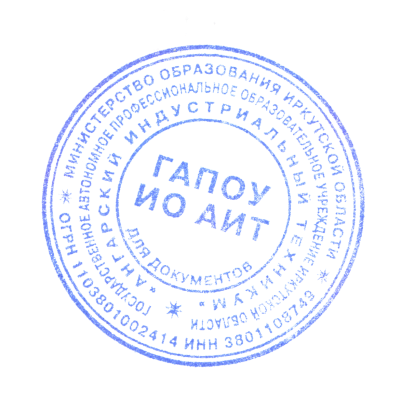 Директор   Кудрявцева С.Г.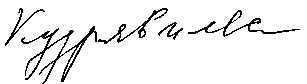 ______________________«11»   июня  2020г.Учебное заведениеГАПОУ ИО Ангарский индустриальный техникум»Директор_____________С.Г. КудрявцеваМастер п/о__________________________Фельдшер___________________________Проживающий__________________________________________ __________________________________________ Паспорт___________________________________________________________________________Прописан_____________________________________________________________________________________________             _________________           (дата)                                     (подпись)